4. Учись быть читателем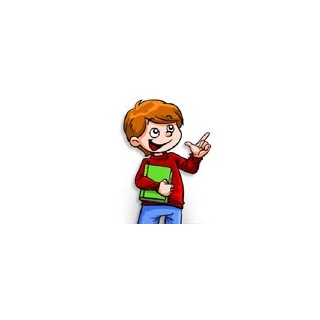 Приветствую! Ты снова на моей «страничке». Сегодня перечитать все книги не удалось никому. Да и нужно ли читать все без разбора?Удовольствие и пользу ты получишь от тех книг, которые выбрал с толком.Прочти...Как же научиться правильно выбирать книгу?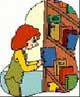 Первый шаг к книге надо сделать в уме – мысленно определить ЦЕЛЬ ЕЕ ЧТЕНИЯ. Задай себе вопрос: «Зачем я буду читать?».Ты сформулировал ответ? Да. Значит, ты готов ко второму шагу. Теперь определи, КАКИМ ОБРАЗОМ ОТЫСКАТЬ КНИГУ.Тот, кто думает, что достаточно подойти к стеллажам (см. словарик) и нужная книга сама окажется в руках, ошибается. Сделать верный шаг к нужной книге – это значит ТОЧНО ОПРЕДЕЛИТЬ ИСТОЧНИК ЕЕ ПОИСКА ИЛИ ВЫБОРА.Библиотека предоставляет тебе множество источников:если тебе нужна определенная книга о наличии книг информирует алфавитный каталогесли тебе нужно подобрать литературу по какой-либо теме твоими помощниками станут систематический каталог, систематическая картотека статей, справочники, словари, энциклопедии, рекомендательные списки, библиографические указатели, книжные выставкиесли тебя интересуют книжные новинки ты найдешь их на выставке новых поступленийесли ты не можешь решить, что выбрать обратись к открытому фонду, книжным выставкам, рекомендательным спискамЕсли ты не знаешь, как лучше поступить, посоветуйся с библиотекарем!Выбрать интересные и полезные книги для чтения тебе помогут рекомендательные списки литературы для самостоятельного и внеклассного чтения.СловарикКак же научиться правильно читать книги? Вот тебе мои советы.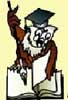 Заповеди читателя, или Как читать книжкиПомни, что чтение – важная, серьезная работа, не жалей на чтение ни времени, ни сил.Читай внимательно, вдумчиво, не спеша – лучше поймешь книгу.Не читай все книги на один лад: справочники и энциклопедии – пища для ума, а рассказы, стихи и сказки – пища для души.Посмотри сначала на титульную сторону обложки: ты узнаешь имя автора, название книги, где и когда она издана.Не забывай прочитать вступительную (предисловие) и заключительную (послесловие) статьи. они расскажут много интересного об авторе книги, об истории её написания и т.д.Пользуйся оглавлением.Обращай внимание на иллюстрации: они помогают полнее раскрыть содержание книги.Не пропускай в книге описания природы, интерьера: они помогут лучше понять характер героя, ход событий.Значения неизвестных тебе слов ищи в словарях, энциклопедиях.Хочешь больше узнать – читай с карандашом, делай для себя выписки.Не пропускай страниц, дочитывай произведение до конца.Не читай сразу много книжек, читай только одну.Читай понемногу и думай, что хорошего есть в этой книге.
 А знаешь ли ты...Известный украинский просветитель Иван Огиенко (митрополит Илларион) разработал для школьников 12 правил чтения.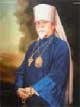 Вот некоторые:Запомни определенный алгоритм чтения:прочитать;обдумать;выписать;осмыслить;усвоить;оценить.Гигиена чтенияВ помещении должен быть свежий воздух.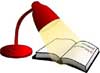 Свет (рассеянный, не очень яркий) должен падать с левой стороны.Читать лежа вредно для глаз и для книги.Лучше всего читать, сидя за столом. При этом книгу нужно класть не прямо на стол, а на специальную наклонную подставку: глаза меньше утомляются и текст лучше воспринимается.Настольная лампа должна находиться на расстоянии не менее 1 м от текста.Расстояние от книги до глаз (при нормальном зрении) – не менее 35-40 см при наклоне книги 15 градусов.Способов чтения существует много – от беглого просмотра до глубокого изучения с конспектированием. Какой же лучше использовать? Все зависит от той задачи, которую ты себе ставишь:ознакомление с конкретным изданием;ознакомление с конкретным автором (с помощью предисловия, послесловия, комментариев);начальное знакомство с темой, проблемой;поиски ответа на конкретный вопрос.Для решения разных задач необходимо выбрать наиболее подходящий способ чтения: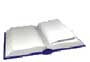 подробнееУглубленноеПодробнееБыстроеПодробнееПараллельноеВыборочноеподробнееЧтение-просмотрподробнееЧтение-сканированиеподробнееТемп чтенияНаиболее распространенный темп чтения – 100-200 слов в минуту.Ученые подсчитали, что современный человек должен уметь читать от 100 до 1000 слов в минуту. Или от 20 до 400 (по технике скорочтения) страниц в час.Это интересно!Это интересно!УЧИСЬ ВЫБИРАТЬ И ЧИТАТЬ КНИГИ!Помни!Следующий раз мы отправимся в гости к доктору Нервистраничкину: он хочет поделиться своими советами, как беречь книгу. До встречи!Пора в постель, но спать нам неохота.
Как хорошо читать по вечерам!
Мы в первый раз открыли Дон-Кихота,
Блуждаем по долинам и горам…
Что будет дальше, знаем по картинке:
Крылом дырявым мельница махнет,
И будет сбит в неравном поединке
В нее копье вонзивший Дон-Кихот.
И с этого торжественного мига
Навек мы покидаем отчий дом.
Ведут беседу двое: я и книга.
И целый мир неведомый кругом.С. МаршакВыставка (книжная) – основная форма наглядной популяризации специально отобранных и систематизированных книг, других документов, предлагаемых читателям для обозрения и ознакомления.Рассмотри литературу, представленную на книжной выставке, а ту, которая понравилась, возьми для чтения.Выставка новых поступлений – выставка литературы, которая недавно поступила в библиотеку.Обрати внимание на выставку книжных новинок: ты обязательно найдешь что-то интересное.Открытый фонд – библиотечный фонд, к которому читатель имеет свободный доступ.Подойди к стеллажам, расположенным на абонементе, и «поройся в книгахты обязательно найдешь что-то интересное для чтения.Стеллаж – ряд полок в несколько ярусов, необходимых для хранения книг и других документов.Знай, что книги на стеллажах расставляются в определенном порядке: не нарушай его.Пословицы и поговорки о книге и чтенииУм без книги, как птица без крыльев.Дом без книги – день без солнца.День без книги, как обед без хлеба.Учение – солнце, а книга – оконце.Книгу читай, разума набирай.Кому книга – развлечение, а кому – обучение.С книгою подружишься, ума наберешься.Книгу читать – все знать.Книга добру научит, от дурного отвернет.Книгу почитал – на крыльях полетал.С книгой жить – век не тужить.Недочитанная книга – не до конца пройденный путь.Кто много читает, тот много знает.- чтение учит нас уму-разуму, заменяя нам жизненный опыт, кроме того дает огромное эстетическое наслаждение. Поэтому, читая книги, никогда не спешите: пускай учение будет серьезнее, а наслаждение глубже;- преждевременно не пытайтесь узнать о развязке книги: от этого внимание ослабевает, интерес к книге снижается, ибо обед не начинается с десерта;- книгу создает писатель. Это его труд, поэтому всегда запоминайте имя автора.Этот способ предполагает внимательное прочтение материала: нужно обратить внимание на детали, вникнуть в суть излагаемого, понять точку зрения автора, уяснить связи описываемых событий. Дается анализ и оценка, что способствует более глубокому пониманию и запоминанию.Это чтение с выделением основной мысли текста, без акцента на детали, без артикуляции (движения губ при чтении про себя).При этом способе изучается несколько материалов по одной теме или проблеме для того, чтобы проанализировать разные взгляды, выбрать наиболее предпочтительную позицию. Этот способ чтения лучше всего использовать при подготовке докладов, рефератов.Предполагает избирательное знакомство с отдельными разделами книги после ее предварительного просмотра, внимание фиксируется на тех моментах, которые необходимы.Используется для предварительного ознакомления с книгой или статьей: пересматриваются предисловие, заключение, по содержанию определяются наиболее важные вопросы и др. Этот способ позволяет за короткий промежуток времени решить, стоит эту книгу (статью) более детально изучать или лучше сразу выбрать нужный материал.Это быстрый просмотр печатного материала с целью поиска имен, дат, фактов и др. Развитая зрительная память дает возможность при взгляде на страницу мгновенно отыскать нужную информацию: фамилию, цитату, название и т. п.«Некоторые книги надо читать очень медленно, чтобы хорошо понять их смысл. Но иногда, наоборот, необходимо схватывать общую связь мыслей, что достигается посредством БЫСТРОГО чтения». Н.А. РубакинЕсли хочешь поговорить с кем-то – открой книгу.Если тебе скучно – возьми книгу.Если хочешь получить совет – ищи его в книге.Если мечтаешь найти друга – подружись с книгой.Если стремишься много знать – работай с книгой.Если думаешь стать настоящим человеком – читай книгу.